Zestawienie wszystkich złożonych  w terminie naboru wniosków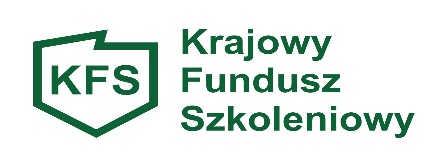 Zestawienie Nr 1Zestawienie Nr 1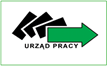 Konkurs Nr 1/2020Nabór wniosków Pracodawców o przyznanie środków KFS w ramach priorytetów ustalonych przez MRPiPS na rok 2020Konkurs Nr 1/2020Nabór wniosków Pracodawców o przyznanie środków KFS w ramach priorytetów ustalonych przez MRPiPS na rok 2020Konkurs Nr 1/2020Nabór wniosków Pracodawców o przyznanie środków KFS w ramach priorytetów ustalonych przez MRPiPS na rok 2020Konkurs Nr 1/2020Nabór wniosków Pracodawców o przyznanie środków KFS w ramach priorytetów ustalonych przez MRPiPS na rok 2020Konkurs Nr 1/2020Nabór wniosków Pracodawców o przyznanie środków KFS w ramach priorytetów ustalonych przez MRPiPS na rok 2020Termin naboru wniosków: 25.02.2020 r. – 27.02.2020 r.w godzinach od 7.30 do 15.00Termin naboru wniosków: 25.02.2020 r. – 27.02.2020 r.w godzinach od 7.30 do 15.00Termin naboru wniosków: 25.02.2020 r. – 27.02.2020 r.w godzinach od 7.30 do 15.00Termin naboru wniosków: 25.02.2020 r. – 27.02.2020 r.w godzinach od 7.30 do 15.00Termin naboru wniosków: 25.02.2020 r. – 27.02.2020 r.w godzinach od 7.30 do 15.00Limit środków KFS w dyspozycji PUP Wałbrzych:Limit środków KFS w dyspozycji PUP Wałbrzych:Limit środków KFS w dyspozycji PUP Wałbrzych:900.000,00 zł.900.000,00 zł.Łączna wartość wnioskowanego dofinansowania środkami KFS:Łączna wartość wnioskowanego dofinansowania środkami KFS:Łączna wartość wnioskowanego dofinansowania środkami KFS:1.171.860,50 zł.1.171.860,50 zł.Łączna liczba złożonych wniosków:Łączna liczba złożonych wniosków:Łączna liczba złożonych wniosków:6868Liczba Wnioskodawców, którzy:na dzień złożenia wniosku nie byli wspierani środkami KFS przez tut. Urząd:na dzień złożenia wniosku nie byli wspierani środkami KFS przez tut. Urząd:3333Liczba Wnioskodawców, którzy:w latach ubiegłych byli wspierani środkami KFS przez tut. Urząd:w latach ubiegłych byli wspierani środkami KFS przez tut. Urząd:3535TABELA AZestawienie wniosków złożonych przez Pracodawców, którzy na dzień złożenia wniosku nie byli wspierani środkami KFS przez tut. Urząd TABELA AZestawienie wniosków złożonych przez Pracodawców, którzy na dzień złożenia wniosku nie byli wspierani środkami KFS przez tut. Urząd TABELA AZestawienie wniosków złożonych przez Pracodawców, którzy na dzień złożenia wniosku nie byli wspierani środkami KFS przez tut. Urząd lp.Numer kancelaryjny wniosku KFS:Data złożenia wniosku KFS:251225.02.2020 r.251325.02.2020 r.251625.02.2020 r. 251725.02.2020 r. 251925.02.2020 r. 252025.02.2020 r. 252625.02.2020 r. 252725.02.2020 r. 252825.02.2020 r. 253925.02.2020 r. 255825.02.2020 r. 258725.02.2020 r. 258825.02.2020 r. 259226.02.2020 r. 260326.02.2020 r. 260726.02.2020 r. 263626.02.2020 r. 265026.02.2020 r. 265726.02.2020 r. 266127.02.2020 r. 266627.02.2020 r. 267727.02.2020 r. 268327.02.2020 r. 268627.02.2020 r. 269027.02.2020 r. 269327.02.2020 r. 271327.02.2020 r. 271827.02.2020 r. 272027.02.2020 r. 272927.02.2020 r. 273227.02.2020 r. 273427.02.2020 r.273527.02.2020 r.TABELA BZestawienie wniosków złożonych przez Pracodawców, którzy w latach ubiegłych byli wspierani środkami KFS przez tut. Urząd TABELA BZestawienie wniosków złożonych przez Pracodawców, którzy w latach ubiegłych byli wspierani środkami KFS przez tut. Urząd TABELA BZestawienie wniosków złożonych przez Pracodawców, którzy w latach ubiegłych byli wspierani środkami KFS przez tut. Urząd lp.Numer kancelaryjny wniosku KFS:Data złożenia wniosku KFS:251425.02.2020 r. 251525.02.2020 r. 251825.02.2020 r. 252125.02.2020 r. 252225.02.2020 r. 252325.02.2020 r. 252425.02.2020 r. 252525.02.2020 r. 252925.02.2020 r. 253225.02.2020 r. 253325.02.2020 r. 253825.02.2020 r. 254025.02.2020 r. 255125.02.2020 r. 258926.02.2020 r. 259026.02.2020 r. 259126.02.2020 r. 259326.02.2020 r. 264226.02.2020 r. 265326.02.2020 r. 266026.02.2020 r. 267327.02.2020 r. 268427.02.2020 r. 268827.02.2020 r. 268927.02.2020 r. 269227.02.2020 r. 270027.02.2020 r. 271227.02.2020 r. 271927.02.2020 r. 272327.02.2020 r. 272627.02.2020 r. 273027.02.2020 r. 273127.02.2020 r. 273327.02.2020 r. 273627.02.2020 r.